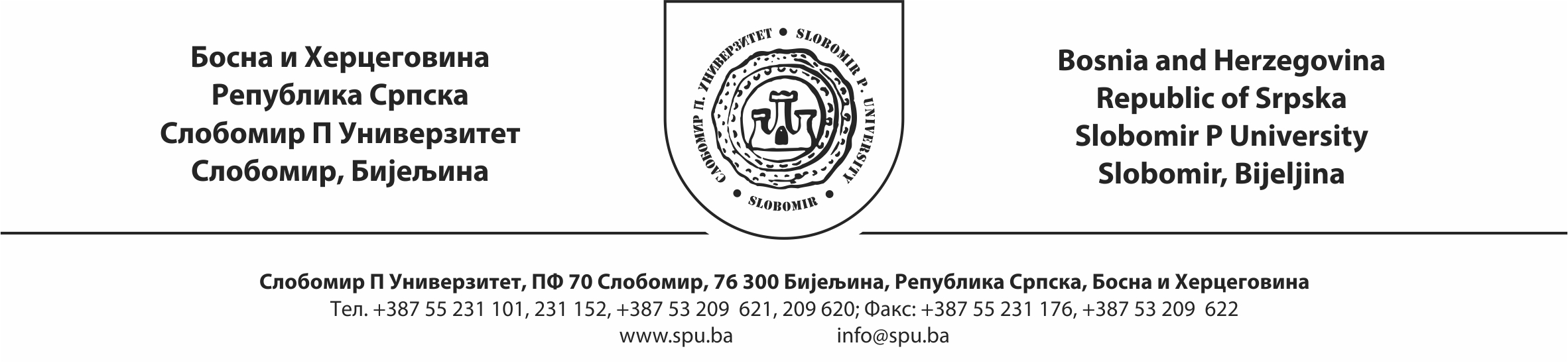 Poštovani, pozivamo Vas na MAJSTORSKE RADIONICE  i STRUČNA PREDAVANJA koji su organizovani u okviru VI SLOBOMIR INTERNATIONAL MUSIC COMPETITION u periodu od 16. do 19. maja 2019. godine, a koji će se održati u prostorijama Slobomir P Univerziteta. MAJSTORSKE  RADIONICE Jokuthon Mihajlović, SrbijaAleksandra Romanić, NjemačkaDubravka Jovičić, SrbijaAida Gavrilova, ŠpanijaAleksandra Radosavljević, Bosna i HercegovinaNeven Šobajić, SrbijaSTRUČNA PREDAVANJA prof. dr Dubravka Jovičić, Srbija   „Značaj pedala u klavirskoj muzici Kloda Debisija“mr Arsen Čarkić, Bosna i Hercegovina „Osnovi analitičkog pristupa u tumačenju i interpretaciji dramskog sadržaja muzičkog dela“dr Milan Popović, Srbija„Ornamentacija u muzici baroka“mr Aida Gavrilova, Španija„Kako napraviti čas produktivnim i zabavnim“prof. dr Dragan Šobajić, Srbijapromocija knjiga „Nacrt metoda“ Frederika Šopena „Klavirska muzika“ Dragana ŠobajićaKotizacija za  aktivno učešće  u okviru  majstorskih  radionica  iznosi  20 evra.Kotizacija za pasivno učešće na majstorskim radionicama i učešće na stručnim  predavanjima  iznosi  10 evra.  Uplatu možete izvršiti u računovodstvu Slobomir P Univerziteta sa naznakom Kotizacija za majstorske radionice ili za stručno predavanje.Popunjenu prijavu možete poslati poštom na adresu:SLOBOMIR P UNIVERZITET  (PRIJAVA NA SEMINAR) PF 70, SLOBOMIR76300 BIJELJINA, ili elektronski na e-mail: simcslobomir@gmail.com  S poštovanjem,         v.d. dekana Akademije umjetnosti         mr Aleksandra Radosavljević, vanredni prof.